VOLUNTEER INFORMATION SHEET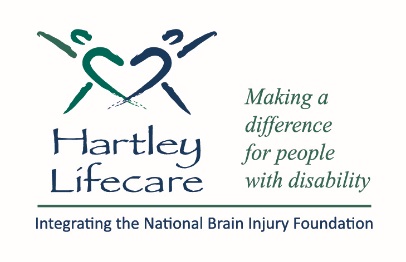 VOLUNTEER POSITION APPLIED FOR: SURNAME: GIVEN NAMES: ADDRESS: SUBURB:						POSTCODE:TELEPHONE:    (HM):				               (WK):	            (MOBILE):EMAIL ADDRESS:DRIVERS LICENCE NO:					CLASS:WORKING WITH VULNERABLE PEOPLE CARD: Yes                   No FIRST AID CERTIFICATE: Yes               NoDOB:		/	 /	EMERGENCY CONTACT:TELEPHONE:    (HM):				               (WK):	            (MOBILE):SIGNATURE:DATE: 		/	/	If volunteer is under 18 years of age parents signature requiredNAME: (please print)SIGNATURE:DATE: 		/	/	